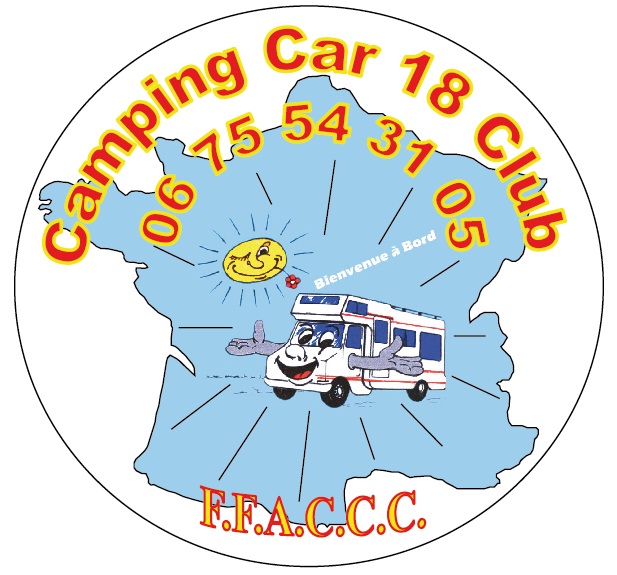    Nom : ……………………………..    Prénom : ……………………      N° d’Adhérent :     |     |     |     |     |     |    Nom : ……………………………...    Prénom : ……………………      Club : …………………………………..     Nb.de personnes :……. Dont : …… Adulte(s) et … Enfant(s)(moins de 12 ans) première sortie : Non    Oui                  Adresse : …………………………………………………………… Code Postal : …………. Ville : …………………Tél. fixe : |     |     |     |     |     |     |     |     |     |     |              Portable : |     |     |     |     |     |     |     |     |     |     |            Pour retour du contrat et confirmer votre inscription nous indiquer votre  e-mail :	            e-mail : …………………………………….@........................... ou joindre une enveloppe timbrée à votre adresse           Immatriculation du CC :                                                              Remorque :                                                 .                                                        Longueur C.C. : ……   Hauteur : ……….Poids :……      Double essieux : Oui      Remorque : Oui     Longueur : ……Arrivez les vides et les pleins faits. Nos amis les animaux sont les bienvenus dans la sortie, mais malheureusement ne sont pas admis, restaurants, musée  tous lieux publics   Ils sont sous la responsabilité de leurs propriétaires.Ne sont pas inclus dans le prix : (les frais personnels, les frais de carburant, les repas et visites non mentionnés dans le programme, les pourboires, les assurances « annulation et rapatriement » etc.)ALLERGIES :                                                                                                                                                 Signature :Monsieur : NON       OUI      LESQUELLES : …………………………………………………………………………………………Madame :  NON       OUI      LESQUELLES : …………………………………………………………………………………………                 Autres personnes : NON       OUI     LESQUELLES : ……………………………………………………………………………...                                                                                                                            Date le :*                                                                                                                                                                                     ________________________________________                                                                                                                                                                                        Date et signature de l’organisateur :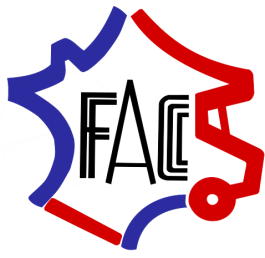 * Les voyages ou sorties sont établis conformément aux réglementations liées à l’Immatriculation Voyages de la FFACCC et au nouveau code du Tourisme*.    Prix /PersNb/PersMontant Inscription et pot de bienvenue    6 € Repas  Festival Oliv Villa40 € Otpon Circuit du Périgord du 21 au 27/7            180 €                                                                                        TOTAL                                                                                       TOTAL                                                                                       TOTALBulletin à retournerIMPERATIVEMENTLe plus tôtAccompagné du règlement         à l’ordre  du  CC18CNb de CC mini : 80 CCNb de CC maxi : 100 CCInscription et renseignement :M. ou Mme. Danielle ROZIAUAdresse : 1192 Rue des grands villagesCP : 18200 Ville :Saint Amand Montrond                Tel. fixe : 02 48 96 49 45               Portable : 06 75 54 31 05e-mail :fernandroziau@orange.fr